Szkolenie stacjonarne  "Warsztaty z osobą po kryzysie psychicznym w dydaktyce akademickiej”- dla nauczycieli akademickich UW Prowadzący: Angelika Sadkowska, Maciej Olbrysz ( Fundacja eFkropka) Termin szkolenia: 8 i 15 maja 2023 r;, godz. 9.00-13.00Szkolenie stacjonarne obejmuje 10 godz. dydaktycznych i jest realizowane w formie 2-dniowej. (2x5 godz.)MIEJSCE: sala 1.120, budynek przy ul. Dobrej 55 Celem szkolenia jest: Rozwinięcie kompetencji/nabycie umiejętności kontaktu z osobą  w kryzysie psychicznym w warunkach pracy nauczyciela akademickiego, a w szczególności: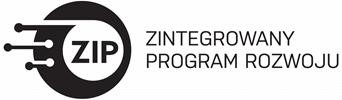 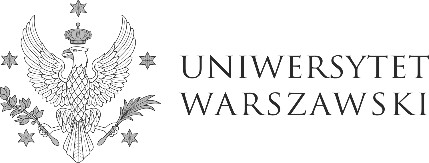 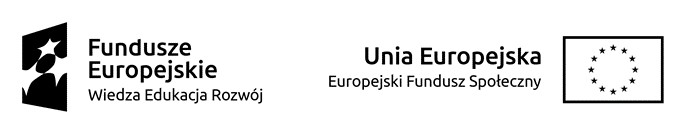 Zapoznanie uczestników z wybranymi zaburzeniami i chorobami psychicznymi.Prezentacja doświadczeń chorowania i zdrowienia osób po kryzysie psychicznym, który rozwinął się w trakcie studiowania.Przećwiczenie technik kontaktu z osobą w kryzysie w warunkach akademickich.Zapoznanie z informacjami dotyczącymi kryzysu suicydologicznego i jak reagować w warunkach akademickich. Zapoznanie uczestników z metodami dbania o swoje zdrowie psychiczne jako podstawy pomagania innym.Wymiana doświadczeń na temat chorowania i zdrowienia psychicznego w kontekście pracy nauczyciela akademickiego.Po ukończeniu cyklu uczestniczka/uczestnik: Po ukończeniu szkolenia uczestnik:Zna główne zaburzenia i choroby psychiczne oraz ich objawy możliwe do zauważenia w kontekście pracy akademickiej.Rozumie proces chorowania, leczenia i zdrowienia oraz rolę uczelni i nauczycieli akademickich w tym procesie. Potrafi korzystać z technik i metod kontaktu z osobą w kryzysie psychicznym i suicydologicznym w dydaktyce akademickiej.Nabył umiejętności dbania o swoje zdrowie psychiczne.Zmiana stereotypowego myślenia na temat chorób psychicznych i osób po kryzysie psychicznym.Ramowy program Dwie historie chorowania, leczenia i zdrowienia Ćwiczenie ,,Głosy”Ćwiczenie ,,Scenka znana z pracy” Ćwiczenie ,,Scenka suicydologiczna”Ćwiczenie ,,Co chciałbym usłyszeć?”Ćwiczenie ,,Medytacja/ wizualizacja”Burza mózgów ,,Student zgłasza chorobę psychiczną- jak reagować?”Prezentacje:- wybranych chorób i zaburzeń psychicznych ICD10,- kryzys suicydologiczny, - techniki komunikacji,- selfcare, - stygmatyzacja i autostygmatyzacjaAktualnie realizowane szkolenia można zobaczyć na platformie http://szkolenia-rozwoj.uw.edu.pl/ w kategorii „Szkolenia dla nauczycieli akademickich” Pytania prosimy kierować na adres:  szkolenia.dydaktyczne@uw.edu.pl Istnieje możliwość realizacji programu szkolenia na zamówienie jednostek UW. Szkolenie stacjonarne "Głusi i słabosłyszący studenci na moich zajęciach – jak zapewnić im pełen udział?" jest realizowane w ramach Programu zintegrowanych działań na rzecz rozwoju Uniwersytetu Warszawskiego, realizowanego w latach 2018-2022 i współfinansowanego ze środków Europejskiego Funduszu Społecznego w ramach Programu Operacyjnego Wiedza Edukacja Rozwój. 